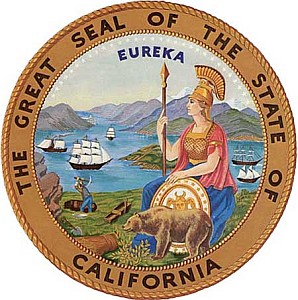 State of CaliforniaCONTRACT USER INSTRUCTIONS**** MANDATORY****Supplement 12(Incorporates Supplements 1-12)The contract user instructions, products, and pricing are included herein.  All purchase documents issued under this contract incorporate the contract terms and applicable California General Provisions:http://www.documents.dgs.ca.gov/dgs/fmc/gs/pd/dgspd 401it.pdf (GSPD-401IT, rev 09/05/2014)Cal eProcure link:	 www.caleprocure.ca.gov<Signature on File>_______________________________________________           Date:  9/17/2020 Erica Seghesio-Groves, Contract Administrator  All changes to most recent Supplement are in bold red italic.All other terms and conditions remain the same.SCOPEThe State’s contract with Smile Business Products, Inc. (contractor) provides Multi-Functional Copiers at contracted pricing to the State of California and local governmental agencies in accordance with the requirements of Contract # 1-17-70-06A. The contractor shall supply the entire portfolio of products as identified in the contract and will be the primary point of contact for data collection, reporting, and distribution of Multi-Functional Copiers to the State.The contract term is for three (3) years and includes two (2) one-year extension options or portion thereof.  The terms, conditions, and prices for the contract extension option shall be by mutual agreement between the contractor and the State.  If a mutual agreement cannot be met the contract may be terminated at the end of the current contract term.CONTRACT USAGE/RULESState DepartmentsThe use of this contract is mandatory for all State of California departments.State departments must adhere to all applicable State laws, regulations, policies, best practices, and purchasing authority requirements, e.g. California Codes, Code of Regulations, State Administrative Manual, Management Memos, and State Contracting Manual Volume 3, as applicable.Prior to placing orders against this contract, State departments must have been granted IT purchasing authority by the Department of General Services, Procurement Division (DGS-PD) for the use of this statewide contract. The State department’s current purchasing authority number must be entered in the appropriate location on each purchase document. State departments that have not been granted purchasing authority by DGS-PD for the use of the State’s statewide contracts may contact DGS-PD’s Purchasing Authority Management Section by e-mail at pams@dgs.ca.gov.State departments must have a Department of General Services (DGS) agency billing code prior to placing orders against this contract.  State departments may contact their Purchasing Authority contact or their department’s fiscal office to obtain this information. Local Governmental AgenciesLocal governmental agency use of this contract is optional.Local government agencies are defined in Public Contract Code Chapter 2, Section 10298 (a) (b) and 10299 (b); this includes the California State Universities (CSU) and University of California (UC) systems, K-12 schools and community colleges empowered to expend public funds for the acquisition of products.  While the State makes this contract available to local governmental agencies, each local governmental agency should determine whether this contract is consistent with its procurement policies and regulations.  Local governmental agencies shall have the same rights and privileges as the State departments under the terms of this contract.  Any local governmental agencies desiring to participate shall be required to adhere to the same responsibilities as do State departments and have no authority to amend, modify or change any condition of the contract.A billing code is not required for local government agencies.Unless otherwise specified within this document, the term “ordering agencies” will refer to all State departments and/or local governmental agencies eligible to utilize this contract.  Ordering and/or usage instructions exclusive to State departments or local governmental agencies shall be identified within each article.DGS ADMINISTRATIVE FEESState DepartmentsThe DGS will bill each State department an administrative fee for use of this statewide contract.  The administrative fee should NOT be included in the order total, nor remitted before an invoice is received from DGS. Current fees are available online in the Price Book & Directory of Services located at: https://www.dgs.ca.gov/OFS/Price-Book (Go to Price Book and click on “Purchasing” under Procurement Division.)Local Governmental Agencies   For all local government agency transactions issued against the contract, the Contractor is required to remit the DGS-PD an Incentive Fee of an amount equal to 1 percent of the total purchase order amount excluding taxes and freight.  This Incentive Fee shall not be included in the local government agency’s purchase price, nor invoiced or charged to the local government agency.  All prices quoted to local governmental agencies shall reflect State contract pricing, including any and all applicable discounts, and shall include no other add-on fees.SB/DVBE OFF-RAMP PROVISION The Multi-Functional Statewide Contract 1-17-70-06A is mandatory for use by all State of California departments except when the “SB/DVBE Off-Ramp” provision is utilized.  The SB/DVBE Off-Ramp provision allows a State department to, at its option, purchase contract items from a certified Small Business (SB), including a “microbusiness” (MB), or a Disabled Veteran Business Enterprise (DVBE) in accordance with the rules outlined within this document.  State departments are encouraged to verify the SB/DVBE participation percentages for each order against this contract before opting to utilize the SB/DVBE Off-Ramp provision.  The participation percentages may vary per individual order and may be significantly greater than the percentages listed in Article 43, Small Business/Disabled Veteran Business Enterprise ParticipationNote: The rules outlined herein are exclusive to the Multi-Functional Copiers Statewide Contract 1-17-70-06A and do not affect any other contract.  Departments may not use the SB/DVBE Off-ramp provision to buy outside of the mandatory statewide contract if the rules cannot be applied.  In these situations, the purchase must be made through the mandatory statewide contract.SB/DVBE Off-Ramp Provision Usage RulesIn order to utilize the SB/DVBE Off-ramp provision, departments must comply with the following usage rules: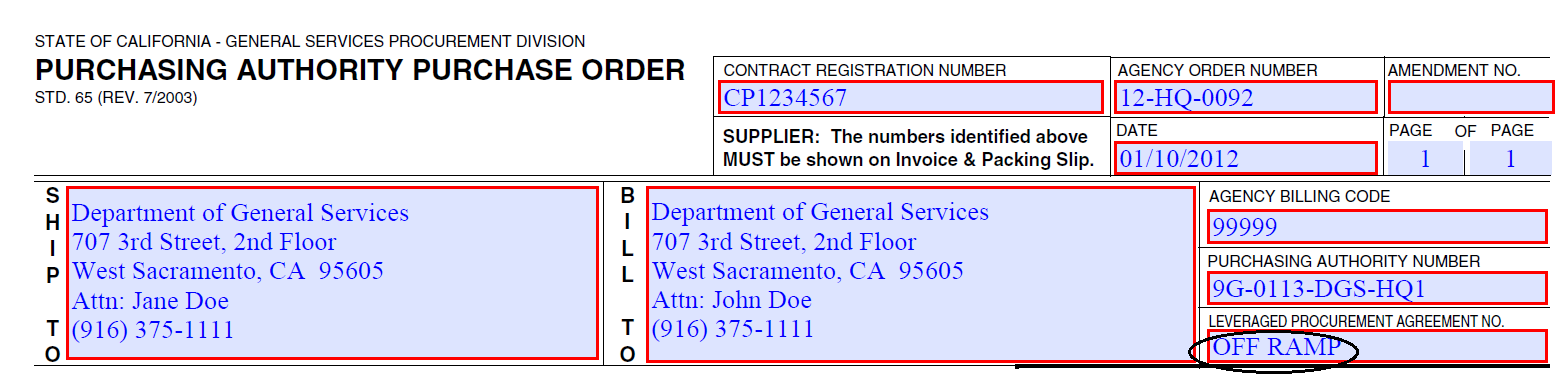 Off Ramp DocumentationEXEMPT PURCHASES State of California departments must obtain an approved exemption from the DGS-PD Contract Administrator (CA) prior to purchasing multi-functional copiers outside of the mandatory contract for Multi-Functional Copiers.  Please refer to https://www.dgs.ca.gov/PD/Services/Page-Content/Procurement-Division-Services-List-Folder/Request-an-IT-Hardware-Contract-Exemption for information and the required justification forms regarding the exemption process.These special exemption purchases must be documented within the individual procurement file and will be acquired under the department-approved IT purchasing authority guidelines stated in the SCM 
Volume 3. Exemptions are stand-alone and are not a blanket, unless otherwise determined by the State Contract Administrator.PROBLEM RESOLUTION/SUPPLIER PERFORMANCEOrdering agencies and/or contractors shall inform the State Contract Administrator of any technical or contractual difficulties encountered during contract performance in a timely manner.  This includes and is not limited to informal disputes, supplier performance, outstanding deliveries, etc.The ordering agency should include all relevant information and/or documentation (i.e. Purchase documents).CONTRACT ITEMS   Core ItemsCore contract items include color and monochrome Multi-Functional Copiers, Upgrade, Accessory and Build-Out Items, Additional Software Products, Maintenance, and Value Added Services.  Multi-Functional Copiers are offered in the following categories: Core items and pricing are listed in Attachment A, Contract Pricing.  Non-Core ItemsMulti-Functional Copiers not listed in Attachment A, Contract Pricing, are available as non-core contract items but must meet the following requirements:Must be offered in Contractor’s catalogMust be by the same OEM as the core Multi-Functional CopiersMust Meet or exceed the minimum requirements and be categorized in the same core copier categories as specified in Attachment B, Technical SpecificationsMust be offered at the same discounts offered in each core copier categoryUpgrade Accessory and Build-Out Items and Additional Software Products for non-core copiers are offered as a core item if available in Attachment A, Contract Pricing or will be offered as a non-core item at the same core discounts offered for Upgrade, Accessory and Build-Out Items and Additional Software Products, respectively.Maintenance and Value Added Services for non-core copiers shall be offered at the core contract prices listed in Attachment A, Contract Pricing in the corresponding category of the non-core machine being purchased.Discounts Off List PriceAll non-core items shall be offered at the following discounts off list price:Multi-Functional CopiersUpgrade, Accessory and Build-Out ItemsAdditional Software ProductsSPECIFICATIONSThe minimum specification requirements and Core product specifications are listed on Attachment B, Technical Specifications. CUSTOMER SERVICEThe Contractor will have a customer service unit that supports this contract.  The customer service unit will provide office and personnel resources for responding to inquiries, including telephone and email coverage weekdays during the hours of 8:00 a.m. - 5:00 p.m., PT.  The customer service unit shall be staffed with individuals that:Are trained in the requirements of this contract;Have the authority to take administrative action to correct problems that may occur; and Are designated for training and general customer service follow-up.  The Contractor’s customer service unit shall respond to all customer inquiries within one (1) business day of initial contact. Electronic Catalog/Contract Website ContentsAn Electronic Catalog / Contract Website specific to the Statewide Contract for Multi-Functional Copiers are available and contain the following data elements at minimum: Detailed line item descriptions of Core Multi-Functional Copiers, Upgrade, Accessory and Build-Out Items, Additional Software Products, and Value Added ServicesWarranty/Maintenance/PPM informationState-specific contract current pricingSB/DVBE participation informationContractor’s customer service contact informationProduct Substitutions/Discontinued ItemsProducts and configurations meeting or exceeding the category requirements shall be available throughout the duration of the contract term.  The contract provides for technology refresh as models are discontinued or cease production and must be approved by the CA.  These changes will be made in the form of a contract supplement, and will not be effective until the supplement’s release. The Contractor shall not substitute products or configurations or modify catalog information without written approval from the DGS-PD CA.The Contractor will maintain the contract discount throughout the original term of the contract and any extension(s), including upon approved substitution.If no substitute product is available that meets or exceeds the specifications due to fundamental technology or market change, the State may alter the configuration requirements to meet the updated marketplace standards.  Obsolescence of a configuration may be determined at the discretion of the State.PROMOTIONAL PRICING During special pricing promotions, the Contractor shall offer ordering agencies the promotional pricing or the discount percentage off list, whichever is lower.The Contractor shall notify the State Contract Administrator of all promotional pricing changes.  Notification shall include at a minimum:Promotion start and end dates.Models, products, and services included in the promotion.Promotional pricing.Promotional pricing shall not be cause for a permanent change in pricing.  Promotional pricing shall not be cause for Contractor Refresh.Promotional items shall come with all benefits of the statewide contract terms and conditions and shall include all provisions such as warranty and delivery.NON-CORE QUOTESThe Contractor shall identify non-core items on a quote for ordering agencies.PURCHASE EXECUTIONState Departments Std. 65 Purchase DocumentsState departments not transacting in FI$CAL must use the Purchasing Authority Purchase Order (Std. 65) for purchase execution.  An electronic version of the Std. 65 is available at the Office of State Publishing web site:  http://www.dgs.ca.gov/pd/Forms.aspx (select Standard Forms).  All Purchasing Authority Purchase Orders (Std. 65) must contain the following:Agency Order Number (Purchase Order Number)Ordering Agency NameAgency Billing CodePurchasing Authority NumberLeveraged Procurement Number (Contract Number)Supplier Information (Contact Name, Address, Phone Number, Fax Number, E-mail)Line Item numberQuantityUnit of MeasureCommodity Code NumberProduct DescriptionUnit PriceExtension PriceSubcontractor Identification (if applicable)FI$CAL Purchase DocumentsState departments transacting in FI$CAL will follow the FI$CAL procurement and contracting procedures.Blanket OrdersThe use of blanket orders against this statewide contract is not allowed. Local Governmental Agencies   Local governmental agencies may use their own purchase document for purchase execution.  The purchase documents must include the same data elements as listed above (Exception: Purchasing Authority Number and Billing Code which are used by State departments only).MINIMUM ORDER   The minimum order is one (1) copier; however ordering agencies may purchase upgrade, accessory and build-out items, additional software products, maintenance and value added services available on contract separately for a copier that was purchased against the contract during the contract period.ORDERING PROCEDURE  Ordering Methods:Ordering agencies are to submit appropriate purchase documents directly to the Contractor via one of the following ordering methods:U.S. MailFacsimileEmailThe Contractor’s Order Placement Information is as follows:Note: When using any of the ordering methods specified above, all State departments must conform to proper State procedures.  ORDER ACCEPTANCEThe Contractor shall accept orders from any ordering agency.  The Contractor shall not accept purchase documents for this contract that:Are incomplete; Contain non-contract items; orContain non-contract terms and conditions.The Contractor must not refuse to accept orders from any ordering agency for any other reason without written authorization from the State Contract Administrator.ORDER ACKNOWLEDGEMENT   The Contractor will provide ordering agencies with an order receipt acknowledgement, via e-mail or facsimile, within one (1) business day after receipt of an order.  The acknowledgement shall include the following information:Ordering Agency NameAgency Order Number (Purchase Order Number)Description of items orderedPurchase Order Total CostAnticipated Delivery DateIdentification of any Out of Stock/Discontinued ItemsOUT OF STOCK REMEDY Upon receipt of an order acknowledgment identifying out of stock items, the ordering agencies shall have the following options:Request a back order; orCancel the item from the order with no penalty.The Contractor will provide notification to the ordering agencies regarding out-of-stock items which have been back ordered. Under no circumstance is the Contractor permitted to make substitutions with non-contract items or unauthorized products.DISCONTINUED ITEM REMEDYUpon receipt of an order acknowledgment identifying discontinued items, the ordering agencies shall have the following options:Amend purchase document to reflect State-approved substitute item (per Article 11, Product Substitutions/Discontinued Items)Cancel the item from the order.Under no circumstance is the Contractor permitted to make substitutions with non-contract items or unauthorized products without approval from the State Contract Administrator.DELIVERY SCHEDULES   Delivery for orders placed against this contract shall be in accordance with the following:Locations Deliveries are to be made (statewide) to the location specified on the individual purchase order, which may include, but not limited to inside buildings, high-rise office buildings, and receiving docks. Locations that require copiers to be delivered via stairwell may be charged a fee at the amount listed in Attachment A, Contract Pricing.ScheduleDelivery of ordered product shall be completed in full within thirty (30) calendar days after receipt of an order (ARO).  Since receiving hours for each ordering agency will vary by facility, it will be the Contractor’s responsibility to check with each ordering agency regarding their specific delivery hours before delivery occurs.  The Contractor must notify the ordering agency within twelve (12) hours of scheduled delivery time, if delivery cannot be made within the time frame specified on the Order Acknowledgement.  Deliveries are to be made during normal working hours, 8:00 a.m. – 5:00 p.m. (PT), Monday – Friday, State holidays excluded. Contractor shall provide “off” hour delivery at an hourly rate listed in Attachment A, Contract Pricing, for locations that require delivery outside of the normal working hours.The Contractor is requested to make deliveries in Los Angeles County, Orange County, San Bernardino Metropolitan Area, and San Diego Metropolitan Area during off-peak hours. Off-peak hours are Monday through Friday, 10:00 AM to 4:00 PM. Security Requirements    Deliveries may be made to locations inside secure institutional grounds (such as the California State Prisons) that require prior clearances to be made for delivery drivers.  Since security clearance procedures for each facility may vary, it will be the Contractor’s responsibility for contacting the secure location for security clearance procedures, hours of operation for deliveries and service, dress code, and other rules of delivery.  FREE ON BOARD (F.O.B.) DESTINATIONAll prices are F.O.B. destination; freight prepaid by the Contractor, to the ordering agency's receiving point.  Responsibility and liability for loss or damage for all orders will remain with the Contractor until final inspection and acceptance, when all responsibility will pass to the ordering agency, except the responsibility for latent defects, fraud, and the warranty obligations.PALLETS Unless otherwise specified on the ordering agency’s purchase order document, standard commercially available pallet sizes should be used.  All pallets shall be of sturdy construction and adequate condition to assure delivery of the goods without damage to the goods or safety hazards.  Exchange pallets may be available; however, the State assumes no responsibility for the availability to exchange pallets.  Delivery drivers shall not remove more pallets from the location than delivering at time of delivery.PACKING INFORMATIONPacking requirements shall be in accordance with the General Provisions, paragraph 12 entitled Packing and Shipment (General Provisions - Information Technology, Rev. 09/05/2014).HAZARDOUS MATERIALS DOCUMENTATION For products that contain hazardous chemicals, as defined by California Code of Regulations, Title 8, Section 339, the Contractor must provide a Material Safety Data Sheet (MSDS), via facsimile or email, to the ordering agency upon written request.INSTALLATION Contractor shall provide installation as a value added service for every copier order. Installation includes unpackaging, setting in place, connection to the network/computer as applicable, testing to verify operational capability, and removal of dunnage. Installation shall take place at the time of delivery. The Contractor shall affix a label or decal to the device at the time of installation showing:Model Serial numberInstallation date.Name, address, phone number and email of the local representative responsible for servicing the device.Contractor is offering installation for every copier order at no cost to ordering agencies. In the event ordering agencies are not ready for installation at the time of delivery, ordering agencies will be charged an installation after delivery fee as listed on Attachment A, Contract Pricing. Items purchased after initial installation of the copier that require installation, will be charged a post-installation fee as listed on Attachment A, Contract Pricing. TRAININGInstallation shall include basic training of copier features and functions and shall be performed at a time and date that is scheduled between the Contractor and ordering agency.INSPECTION AND ACCEPTANCE Inspection and acceptance shall be in accordance with the General Provisions, paragraph 16 entitled Inspection, Acceptance and Rejection (General Provisions - Information Technology, Rev. 09/05/2014).CONTRACT ADMINISTRATION Both the State and the Contractor have assigned Contract Administrators as the single points of contact for problem resolution and related contract issues.CREDIT POLICY The Contractor shall offer a credit/refund for the following items:Items shipped in errorDefective or freight-damaged itemsIn all cases, the ordering agency shall have the option of taking an exchange or receiving a credit, or receiving a refund.The Contractor will be responsible for the credit or replacement of all products, including those covered by manufacturer warranties.  Contractor cannot require the ordering agency to deal directly with the manufacturer.  INVOICING   Invoices shall be submitted to the ordering agencies within seven (7) calendar days from date of delivery. Ordering agencies may require separate invoicing, as specified by each ordering agency.  Invoices will contain the following information:Contractor’s name, address and telephone number  Leveraged Procurement Agreement Number (contract number) Agency order number (purchase order number)Item and commodity code numberQuantity purchasedContract price and extensionState sales and/or use tax Prompt payment discounts/cash discounts (if applicable)Totals for each orderTAX ON MAINTENANCE AGREEMENTSMaintenance services provided through this contract are inclusive of maintenance, warranty, and consumable supply items.  Departments that purchase maintenance agreements are responsible for paying the applicable sales tax on the consumables.  The local sales tax rate is applied to 35% of the monthly service cost, per the following example.PAYMENT   Terms   Payment terms for this contract are net forty-five (45) days.  Payment will be made in accordance with the provisions of the California Prompt Payment Act, Government Code Section 927, et seq.  Unless expressly exempted by statute, the Act requires State departments to pay properly submitted, undisputed invoices not more than forty-five (45) days after the date of acceptance of goods, performance of services, or receipt of an undisputed invoice, whichever is later.CAL-Card Use State departments may use the CAL-Card for the payment of invoices.  Use of the CAL-Card requires the execution of Purchasing Authority Purchase Order (Std. 65) in accordance with Article14, Purchase Execution and must include all required documentation applicable to the purchase.The CAL-Card is a payment mechanism, not a procurement approach and, therefore, does not relieve State departments from adhering to all procurement laws, regulations, policies, procedures, and best practices, including those discussed in the State Contracting Manual (SCM) Volume 3. This includes but is not limited to the application of all sales and use tax laws, rules and policies as applicable to the purchase. State Financial MarketplaceState departments reserve the right to select the form of payment for all procurements, be it either an outright purchase with payment rendered directly by the State, or a financing/lease-purchase or operating lease via the State Financial Marketplace (GS $Mart and/or Lease $Mart). If payment is via the financial marketplace, the Contractor will invoice the State department and the State department will approve the invoice and the selected Lender/Lessor for all product listed on the State's procurement document will pay the Contractor on behalf of the State.Payee Data RecordEach State department’s accounting office must have a copy of the Contractor’s Payee Data Record (Std. 204) in order to process payments.  State departments should forward a copy of the Std. 204 to their accounting offices.  Without the Std. 204, payment may be unnecessarily delayed.  State departments should email the State Contract Administrator to request of copy of the Payee Data Record.  Please identify the Contractor and the Contract number.CAL-CARD INVOICINGAll CAL-Card invoices are to be processed separately from other payment methods and include the elements identified in Article 31, Invoicing.  CAL-Card invoices shall be submitted to the CAL-Card account holder.  The total invoice amount for each CAL-Card order must reflect a zero balance due or credit, if applicable, and state “paid by CAL-Card”. For additional information regarding DGS-PD’s CAL-Card program, see the following website: https://www.dgs.ca.gov/PD/Services/Page-Content/Procurement-Division-Services-List-Folder/Enroll-in-CAL-Card-Program-for-Government-Entities  CALIFORNIA SELLER’S PERMITThe California seller permit number for the contractor is listed below.  Ordering agencies can verify that permits are currently valid at the following website: www.cdtfa.ca.gov.  State departments must adhere to the file documentation identified in the State Contracting Manual Volume 3. ACCESSIBILITY COMPLIANCE/ VOLUNTARY PRODUCT ACCESSIBILITY TEMPLATE (VPAT) Contract products are compliant with requirements for accessibility based on Section 508 of the Rehabilitation Act of 1973 (29 U.S.C. 794d) are determined to be relevant for this procurement.WARRANTY The Contractor must honor all manufacturers’ warranties and guarantees for a period of ninety (90) days from the date of acceptance on all products offered as part of this contract.  The Contractor shall bear all material and labor costs for repair of equipment defects and failure.  During the warranty period, the Contractor must:Honor all manufacturers’ warranties and guarantees on all products offered through the contract. Continue to provide warranty service after contract termination until expiration of warranties for products that have been sold under the contract.Provide all labor, parts, and travel necessary to keep the products in good operating condition and preserve its operating efficiency in accordance with its technical specifications.Pay any necessary shipment and insurance costs.The warranty services listed shall include all products, software and firmware maintenance costs and costs of labor, parts, travel, factory overhaul, rehabilitation, transportation and substitute products as necessary.  If it is necessary to remove any products from an ordering agency’s location where on-site warranty is specified, the Contractor will provide substitute products at the time of removal. Substitute products will be comparable to or better than the products removed. In instances where it is necessary for the Contractor to return the products to the factory, the Contractor will be responsible for all costs of the products from the time it leaves the ordering agency’s site until it is returned to the site in good operating condition.  Only new standard parts or parts equal in performance to new parts will be used in effecting repairs.  Parts that have been replaced will become the property of the Contractor except in instances where the ordering agency chooses to keep the hard drives.  Replacement parts installed will become the property of the ordering agency.All operating system software and firmware will be considered an integral component of the equipment and the Contractor will respond to all requests for warranty service for any failure.Warranty services during the warranty period will not include electrical work external to the products, the furnishing of supplies, or adding or removing accessories, attachments, or other devices not provided under this contract.  Warranty services also will not include repair of damage resulting from transportation by the ordering agency between State or local sites or from accident, unless the accident is caused by negligent or intentional acts or omissions of the Contractor or its agents.QUALITY ASSURANCE GUARANTEES The Contractor shall represent and warrant that products provided shall be free from defects in material and workmanship, given normal use and care, over the period of the manufacturer warranty or for a minimum of ninety (90) days, whichever is greater.  The terms of the contract will supersede any language to the contrary on purchase orders, invoices, or other sources.EQUIPMENT REPLACEMENT DURING WARRANTY If the product provided fails to perform in accordance with technical specifications and functional descriptions contained or referenced in the contract agreement and is subject to warranty response three (3) or more times during the ninety (90) day period, the Contractor will upon the ordering agency’s request, replace the product at no cost. The replacement product will be delivered no later than fifteen (15) working days after the ordering agency’s request is received by the Contractor.  Replacement goods cannot be used, refurbished or recycled, and must be of equal or greater value.MAINTENANCEPurchase of Maintenance AgreementPurchased of a maintenance agreement is non-mandatory. Maintenance service shall be offered on all copiers offered on contract.  Maintenance shall include all labor, parts, supplies, and consumables with the exception of paper and staples, to ensure that the device will operate within the OEM’s specifications.  Qualified, trained technicians will perform all contracted maintenance.  The maintenance agreement shall include the following: All manufacturer product warranties, including on-site coverage.Warranty and maintenance service after contract expiration until the expiration of the maintenance agreement, if applicable. The following maintenance plan options shall be available for purchase for up to five (5) years at the contract prices listed in Attachment A, Contract Pricing:Per Click Option – Ordering agencies will pay per click for color and monochrome respectivelyHigh Volume/Low Volume Plans - each copier category includes a specific amount of clicks per month for high and low volume plans as identified in Attachment A, Contract PricingState and local agencies may elect to purchase the maintenance agreement at any time during the warranty period.  State and local agencies may also purchase the Maintenance Agreement within thirty (30) days after the warranty expires.  After thirty (30) days of the expiration of the warranty, the Contractor may charge a one-time flat fee to bring the device’s performance level up to standard as listed in Attachment A, Contract Pricing.   Service HoursThe Contractor will provide corrective, preventative and maintenance service during normal working hours, 8:00 a.m. – 5:00 p.m. (PT), Monday – Friday, State holidays excluded.  Contractor shall provide corrective services during “off” hours at an hourly rate listed in Attachment A, Contract PricingUnscheduled Service CallsThe Contractor must provide warranty and unscheduled service calls for equipment failure in accordance with the following Principal Period of Maintenance (PPM) times after notification from an ordering agency of a problem with any of the goods included in this contract.Metropolitan Areas shall be 8x5x8 Next Business Day onsite – Eight (8) hours, typically 8:00 am to 5:00 pm, Pacific Time, five (5) days a week, Monday through Friday, eight (8) hour NBD onsite response time in metropolitan areas, excluding State holidays.Non-Metropolitan Areas shall be 8x5x2 (two (2) hour call back response time, excluding State holidays.)  Remediation shall be underway within forty-eight (48) hours.Metropolitan Areas:CountiesSan Diego           Orange            Riverside           Los AngelesSan Francisco     Alameda         Sacramento       Santa ClaraSan Bernardino   Yolo                Solano               Contra Costa San MateoCitiesRedding            Stockton          Bakersfield       VenturaTracy                San Quentin    Santa Rosa       Santa BarbaraFrontera            FresnoService LogA service log will be maintained for each machine.  The service technician will fill in any “cause of breakdown” with concurrence from the user.  Should the cause of a service call be determined to be operator error, misuse, or abuse by the user, the repair time and associated travel time shall not be a factor in determining satisfactory machine performance.  Loaner EquipmentIf, during the warranty or maintenance agreement period, a copier takes more than two (2) business days to become fully operational, the Contractor will provide a loaner/replacement device that meets or exceeds the specification of the replaced product per Attachment B, Technical Specifications. All loaner/replacement equipment shall be provided at no cost to the State or local agency.RECYCLED CONTENTState departments are required to report purchases in many product categories.  The postconsumer-content percentages in products offered are identified in Attachment C, Postconsumer-Content Certification Workbook.SUBCONTRACTORSFor work performed outside of Contractors geographical area of coverage, Contractor will utilize a network of subcontractors.  The subcontractors to be used in the work performed under this contract are listed below.  All subcontractors will be responsible for asset tagging, warranty/maintenance services, take-back program, delivery and installation in their specific area of coverage.  Subcontractor participation coverage varies by geographic location.SMALL BUSINESS/DISABLED VETERAN BUSINESS ENTERPRISE PARTICIPATION  The subcontractor’s small business (SB) and disabled veteran business enterprise (DVBE) certification participation percentages are listed below.  Subcontractor participation varies by geographic location as identified in Article 42, Subcontractors. State departments can verify that the certifications are currently valid at the following website: www.caleprocure.ca.govState departments must identify subcontractors on individual purchase documents whenever subcontractors are used.  The Contractor has committed to SB and DVBE participation at total statewide contract levels of 2.2% and 2%, respectively.  Individual orders may have no applicable participation or may have participation greater than that of the total contract commitment.  Ordering agencies must verify the participation amount with the contractor. The exact participation percentage levels for each purchase order will be determined on an order-by-order basis in cooperation with the Contractor prior to submittal of a Purchasing Authority Purchase Order (STD 65).  Any irregularities or concerns regarding prime or SB/DVBE sub-contractor responsibilities are to be immediately documented and reported to the State Contract Administrator for further investigation.  Information provided to the State Contract Administrator includes, but is not limited to:Copy of executed purchase documentValue-added service descriptionWork performance issue or concernState department contact name, email, and phone numberState departments should keep track of their SB/DVBE participation levels on orders.  However, State departments may request a monthly report from the Contractor which will provide the SB/DVBE participation levels on purchase orders.BIDDER Declaration/Commercially Useful Function (CUF)The DGS-PD, as the awarding department, has assessed the prime Contractor and subcontractor certifications and CUF during the solicitation evaluation process.  Consequently, when executing purchase documents pursuant to this contract, it is not necessary for State departments operating under statewide contract purchasing authority to request the completion of a Bidder Declaration document or perform additional CUF analysis.  The State department should make a notation of this within their procurement file.TAKE BACK/DISPOSAL OF EQUIPMENTThis contract offers a Take Back service for similar equipment, including other OEM equipment. It is not mandatory that the ordering agency use the Take Back service offered.  The equipment returned as part of the Take Back service shall be environmentally responsibly managed. To the greatest extent feasible, the equipment is to be refurbished for resale or recycled. Take Back and DoD Compliant Data Wipe is offered as value added services at a fixed price per item as listed in Attachment A, Contract Pricing.  DoD Compliant Data Wipe is available only on machines the Contractor is authorized to perform such a service on.  Hard drive removal is the responsibility of the ordering agency.  For Take Back services, contact the following:Before any Take Back can occur, ordering agencies must obtain approval for discarding their IT equipment from the DGS Surplus Property and Reutilization Program.  In accordance with the State Administrative Manual (SAM), Chapter 5900, Information Technology-Disposal of IT Equipment, each agency must explore the reutilization of surplus IT equipment prior to requesting approval for recycling or attempting to use the equipment as a credit toward the purchase of new equipment.STATE AGENCY INFORMATION TECHNOLOGY CERTIFICATION REQUIREMENT This requirement does not apply to local government agencies. For State departments, a signed certification of compliance with state information technology (IT) policies is required for all IT acquisitions of hardware, software, and services that cost $5,000 or more. The policy and required format is provided in SAM Section 4819.41. ATTACHMENTSAttachment A – Contract Pricing Attachment B – Technical Specifications Attachment C – Postconsumer Content Certification Workbook ISSUE AND EFFECTIVE DATE: 9/17/2020ISSUE AND EFFECTIVE DATE: 9/17/2020CONTRACT NUMBER:1-17-70-06ADESCRIPTION:Multi-Functional Copiers (Sharp) CONTRACTOR(S):Smile Business Products, Inc.CONTRACT TERM:5/23/2017 through 5/22/2022STATE CONTRACTADMINISTRATOR:Erica Seghesio-Groves(916) 376-3802Erica.SeghesioGroves@dgs.ca.govORDER PLACEMENT/CONTACT INFORMATIONORDER PLACEMENT/CONTACT INFORMATIONORDER PLACEMENT/CONTACT INFORMATIONU.S. MailPhone/Fax/EmailContractor Contract ManagerSmile Business Products, Inc.4525 Auburn BoulevardSacramento, CA 95841   Phone: 800-790-7701       Fax: 916-483-7695    Email: State@SmileBPI.com  Contact: Betty Bollinger     Phone: 800-790-7701         Ext. 11164         Fax: 916-483-7695      Email: bbollinger@smilebpi.comContractor Website: https://state.smilebpi.com/Contractor Website: https://state.smilebpi.com/Contractor Website: https://state.smilebpi.com/SUMMARY OF CHANGESSUMMARY OF CHANGESSUMMARY OF CHANGESSupplement No.Description/Articles Supplement Date12Subject contract for Multi-Functional Copiers is hereby modified to reflect the following changes:Contract has been extended from 5/22/2021 to 5/22/2022.9/17/202011Subject contract for Multi-Functional Copiers is hereby modified to reflect the following changes:Attachment A, Contract Pricing:Added core items.Attachment B, Technical Specifications:Added core items.4/03/202010Subject contract for Multi-Functional Copiers is hereby modified to reflect the following changes:Effective January 31, 2020, the DGS-PD will no longer be approving quotes for Statewide Mandatory Contracts.  Ordering agencies will still be responsible for reviewing their quotes, and ensuring that they are purchasing within the scope of the contract.Article 7 – Updated languageArticle 13 -  Updated languageArticle 14 -  Updated languageArticle 17 -  Updated language2/18/20209Subject contract for Multi-Functional Copiers is hereby modified to reflect the following changes:Contract has been extended from 5/22/2020 to 5/22/2021.Article 26, Installation. Installation terms have been updated to cover installation that does not take place at time of delivery.Attachment A, Contract Pricing:Changed manufacturer model and part numbers on the following Categories: 1B, 2B, and 3B. No change to the multi-functional copier specification or features, only a name change.All Categories, added hourly rate for installation after delivery.Attachment C, Postconsumer Content Certification Workbook:Revised to include changes to Categories: 1B, 2B, and 3B.10/07/20198Subject contract for Multi-Functional Copiers is hereby modified to reflect the following changes:Attachment A, Contract Pricing:Replacing multi-functional copier due to technology refresh on Category 4B.Attachment B, Technical Specifications:Replacing multi-functional copier due to technology refresh on Category 4B.Attachment C, Postconsumer Content Certification Workbook:Revised to include replacement copier on Category 4B.8/08/20197Subject contract for Multi-Functional Copiers is hereby modified to reflect the following changes:Article 29:  State contract administrator changed from Steve Funderburk to Erica Seghesio-Groves.Attachment A, Contract Pricing:Replacing multi-functional copier due to technology refresh on Categories 3A and 4A.Attachment B, Technical Specifications:Replacing multi-functional copier due to technology refresh on Categories 3A and 4A.Attachment C, Postconsumer Content Certification Workbook:Revised to include replacement copier on Categories 3A and 4A.7/10/20196Subject contract for Multi-Functional Copiers is hereby modified to reflect the following changes:Attachment A, Contract Pricing:Replacing multi-functional copier due to technology refresh on Categories 1A and 2AAttachment B, Technical Specifications:Replacing multi-functional copier due to technology refresh on Categories 1A and 2AAttachment C, Postconsumer Content Certification Workbook:Revised to include replacement copier on Categories 1A and 2A.2/13/2019 5Subject contract for Multi-Functional Copiers is hereby modified to reflect the following changes:Article 29:  State contract administrator changed from Erica Seghesio-Groves to Steve Funderburk2/4/20194Subject contract for Multi-Functional Copiers is hereby modified to reflect the following changes:Attachment A, Contract Pricing:Replacing multi-functional copier due to technology refresh on Category 4B.Attachment B, Technical Specifications:Replacing multi-functional copier due to technology refresh on Category 4B.Attachment C, Postconsumer Content Certification Workbook:Revised to include replacement copier on Category 4B.11/06/20183Subject contract for Multi-Functional Copiers is hereby modified to reflect the following changes:Article 26, Installation. Installation terms have been updated to cover installation of items purchased after initial installation of the copier.Attachment A, Contract Pricing:All Categories, added hourly rate for post-installation.All Categories, corrected Sharpdesk Licensing version3/09/20182Subject contract for Multi-Functional Copiers is hereby modified to reflect the following changes:Article 42, Subcontractors. Updated Go De Novo Corporation’s OSDS Certification number and removed Toziers Office Products.Article 43, Small Business/Disabled Veteran Business Enterprise Participation. Updated Go De Novo Corporation’s OSDS Certification number and SB percentage commitment. Removed Toziers Office Products.Attachment A, Contract Pricing:Changed manufacturer model and part numbers on the following Categories: 1A, 2A, 3A, and 4A. No change to the multi-functional copier specification or features, only a name change.Replacing multi-functional copiers due to technology refresh on the following Categories: 1B, 2B, and 3B.Attachment B, Technical Specifications:Revised manufacturer model and part numbers on the following Categories: 1A, 2A, 3A, and 4A.  Added replacement copiers on Categories 1B, 2B, and 3B.Attachment C, Postconsumer Content Certification Workbook. Revised to include replacement copiers on Categories 1B, 2B, and 3B.2/02/20181Subject contract for Multi-Functional Copiers is hereby modified to reflect the following changes:Article 21. Delivery Schedules has been updated to cover deliveries outside of the normal working hours of 8:00 a.m. – 5:00 p.m. (PT), Monday – Friday, State holidays excluded.Attachment A, Contract Pricing:All Categories, added hourly rate for deliveries outside of the normal working hours of 8:00 a.m. – 5:00 p.m. (PT), Monday – Friday, State holidays excluded.10/20/2017RequirementDescription / ProcedurePurchasing AuthorityDepartments must have approved Purchasing Authority Category for SB/DVBE Option per GC section 14838.5(a) granted by the DGS-PD in order to utilize the SB/DVBE Off-Ramp provision as identified within the statewide contract..Transaction LimitsTransactions must be less than $250,000 excluding sales and use tax, finance charges, postage, and handling charges.Supplier CertificationsSB/DVBE Off-ramp purchases must be made to a supplier with a current California SB or DVBE certification.  State departments can verify certifications at the following website: www.caleprocure.ca.govPrice QuotationsDepartments must obtain price quotations from California-certified SB, MB, or DVBE supplier(s) as follows:For purchases between $0 and under $5,000, departments must obtain at least one (1) phone quote or written quote. For purchases between $5,000 and under $250,000, departments must obtain at least two (2) price quotations.  Refer to SCM Volume 3, Chap.4.Note: Quotes must be obtained from suppliers of the same certification type (SB or DVBE).EvaluationState departments must document in the procurement file that the products being purchased are:  The same brand and model as the products available from the statewide contract including product description, functional requirements, and manufacturer warranties as provided in the statewide contract; and Equal to or less expensive than the pricing offered from the statewide contract for the equivalent products based on the total order value before taxes. Identifying Off Ramp purchasesDepartments electing to exercise the Off- Ramp provision by conducting a SB/DVBE Option, must identify use of the Off-Ramp provision as follows:FI$CAL Purchase OrdersSelect the appropriate acquisition method (SB or DVBE Option – COMPETITIVE). Do not select a LPA Contract ID. In the PO Reference field, enter “OFF-RAMP” and the LPA contract number the SB/DVBE Option is replacing.STD. 65 Purchasing Authority Purchase OrdersOn the STD. 65, enter “OFF-RAMP” in the box titled “Leveraged Procurement Agreement No.” as shown in the example below.RequirementDescription / ProcedureOff-Ramp DocumentationThe procurement file must be documented to support the contract award and the action taken including the following documents:Copy of Statewide Contract User Instructions in support of executing a SB/DVBE purchase outside of the mandatory contact.Statewide contract pricing sheet, highlighting the equivalent products being purchased and used for evaluation.SB or DVBE price quotes obtained.SB or DVBE certification verification.Refer to SCM Volume 3 for additional documentation requirements.Category 1 – Low Volume (Ledger)A. ColorCategory 1 – Low Volume (Ledger)B. MonochromeCategory 2 – Medium Volume (Ledger)A. ColorCategory 2 – Medium Volume (Ledger)B. MonochromeCategory 3 – Medium – High Volume (Ledger)A. ColorCategory 3 – Medium – High Volume (Ledger)B. MonochromeCategory 4 – High Volume (Ledger)A. ColorCategory 4 – High Volume (Ledger)B. MonochromeCategory1A Color1B Mono2A Color2B Mono3A Color3B Mono4A Color4B MonoDiscount81%82%84%83%84%84%84%85%Category1A Color1B Mono2A Color2B Mono3A Color3B Mono4A Color4B MonoDiscount69%69%69%69%69%69%69%69%Category1A Color1B Mono2A Color2B Mono3A Color3B Mono4A Color4B MonoDiscount80%80%80%80%80%80%80%80%ContactPhoneEmailSmile BPI Customer Service Unit(800) 790-7701State@SmileBPI.comService, Supplies, and Meter Submittals(855) 790-7702State@SmileBPI.comORDER PLACEMENT INFORMATIONORDER PLACEMENT INFORMATIONORDER PLACEMENT INFORMATIONU.S. MailFacsimileEmailSmile Business Products, Inc.4525 Auburn BoulevardSacramento, CA 95841916-483-7695State@SmileBPI.comAdministrator InformationDGS-PD(State Contract Administrator)Smile Business Products, Inc.(Contractor)Contact Name:Erica Seghesio-GrovesBetty BollingerTelephone:(916) 376-3802(800) 790-7701 Ext. 11164Facsimile:(916) 375-4613(916) 483-7695Email:Erica.SeghesioGroves@dgs.ca.gov bbolinger@smilebpi.comAddress:DGS/Procurement DivisionAttn: Erica Seghesio-Groves707 Third Street, 2nd Floor, MS 201West Sacramento, CA  95605Smile Business Products, Inc.Attn: Betty Bollinger4525 Auburn Blvd.Sacramento, CA 95841Monthly Service Cost% of Taxable ConsumablesLocal Tax RateSales Tax Due$132.00X35%X7.75%=$3.58Contractor NameSeller Permit #Smile Business Products, Inc.97-098469Subcontractor NameCertification TypeOSDS Certification #Coverage by CountyAdvanced Copy SystemsSB41454Riverside, San BernardinoAlpine Business Corp.---------SiskiyouAM Copiers Inc.SB1754969ImperialAtlantic Office AutomationSB1790078San Francisco, San Mateo, Santa ClaraChoice Technical ServicesSB/DVBE22893Los Angeles, Orange, VenturaCoastal Business Systems, Inc.SB20141Del Norte, Humboldt, TrinityCopy LinkSB17955San DiegoGo De Novo Corp.SB/DVBE2007694Fresno, Kings, Madera, TularePacific Business Technologies LLCSB/DVBE1358480Los AngelesScott Tanner Business EquipmentSB16550Lassen, Modoc, Plumas, SierraSBSOFBAK, Inc.SB1203461KernUBP – San Luis Obispo, Inc.SB36329San Luis Obispo, Santa BarbaraValley Office EquipmentSB42803Riverside, San BernardinoSubcontractor NameOSDS Certification #SB Percentage Commitment (%)DVBE Percentage Commitment (%)Advanced Copy Systems41454.050AM Copiers Inc.1754969.010Atlantic Office Automation1790078.020Choice Technical Services228931.11.1Coastal Business Systems, Inc.20141.010Copy Link17955.040Go De Novo Corp.2007694.72.7Pacific Business Technologies LLC1358480.2.2Scott Tanner Business Equipment16550.010SBSOFBAK, Inc.1203461.020UBP – San Luis Obispo, Inc.36329.010Valley Office Equipment42803.010Contact Name/AddressPhoneEmailSmile Business Products, Inc.Government Admin. Team4525 Auburn BoulevardSacramento, CA 95841(800) 790-7701State@SmileBPI.com